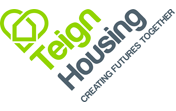 PERSON SPECIFICATION:	Legal Administrator  Qualities & CompetenciesEssentialDesirableQualifications A good standard of education (minimum of GCSE level Maths and English or equivalent) CILEx qualification Legal Secretary qualification Paralegal qualification Secretarial qualification Administration qualificationExperience Experience of working within a legal or conveyancing department AND/OR experience of working for a housing associationDealing with queries from customers or their representatives (face to face, telephone, e-mail or letter)Knowledge, Skills & AbilitiesExcellent organisational and interpersonal skills, with a customer focusHighly literate and numerate, with the ability to produce quality documentsCalm under pressure, self-motivated, able to effectively plan and manage own workload to achieve deadlinesFlexible and able to work individually and as part of a teamAn effective problem solver with precise attention to detailDrive and commitmentComputer literate and conversant with Microsoft Office applications (e.g. Outlook, Word, Excel, SharePoint and Teams), or a willingness to learnAbility to identify own skill gaps and request training where relevantAble to deal in a professional manner with colleagues and people outside the organisationCommitment to continuous training and developmentAble to analyse and scrutinise information